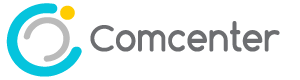 แบบบันทึกขอใช้บริการพื้นที่จัดทำเว็บไซต์สำหรับหน่วยงานคุณสมบัติเบื้องต้นตองเปนหนวยงานหรือบุคลากรของมหาวิทยาลัยมหาสารคามชื่อเว็บไซตจะต้องเป็นชื่อยอของหนวยงาน ภายใตชื่อโดเมนเนมระดับสวนงานหรือหนวยงานต้องปฏิบัติตามข้อกำหนด พ.ร.บ. ว่าด้วยการกระทำความผิดเกี่ยวกับคอมพิวเตอร์ พ.ศ.๒๕๕๐ และ พ.ศ.๒๕๖๐รายละเอียด (กรุณากรอกข้อมูลด้วยตัวบรรจงและครบถ้วนทุกรายการ)ชื่อเว็บไซต์ ………………………….....…………………………………………………………………………………………………………………………………………ผู้รับผิดชอบเว็บไซต์	 ชื่อ-สกุล………………...….……………………………………………………………………………………………………………………… คณะ/หน่วยงาน…………………………...…………………………………………….. ส่วนงาน ..............................................................................เบอร์โทรศัพท์ ......................................................................................... อีเมล์....................................................................................จุดประสงค์ในการขอใช้บริการ ……………………………………………………………………………………………………………………………………………………………………………………………………………………………………………………………………………………………………………………………………..………………………………………………………………………………………………………………………………………………………………………………………..ความต้องการเบื้องต้น      ลงชื่อ .................................................... ผู้ขอใช้บริการ             (….....………………………..……………)             วันที่ ............................................      ลงชื่อ .................................................... ผู้รับรองการขอใช้บริการ             (….....………………………..……………)                       หัวหน้าหน่วยงาน             วันที่ ............................................ต้องการใช้งาน PHPO ไม่ใช้		O PHP 5.5.Xต้องการใช้งานฐานข้อมูล MySQLO ไม่ใช้		O ใช้เพิ่มเติม (ระบุ)การพิจารณาของหัวหน้างานฯการพิจารณาของผู้อำนวยการสำนักคอมพิวเตอร์ เห็นควรอนุมัติ ไม่เห็นควรอนุมัติ เนื่องจาก ................................................................................................................................................ลงชื่อ ............................................... ผู้อนุมัติ(….....………………………..……………)วันที่ ........................................................ อนุมัติ ไม่อนุมัติ เนื่องจาก .............................................................................................................................................................ลงชื่อ ............................................... ผู้อนุมัติ(….....………………………..……………)วันที่ ........................................................